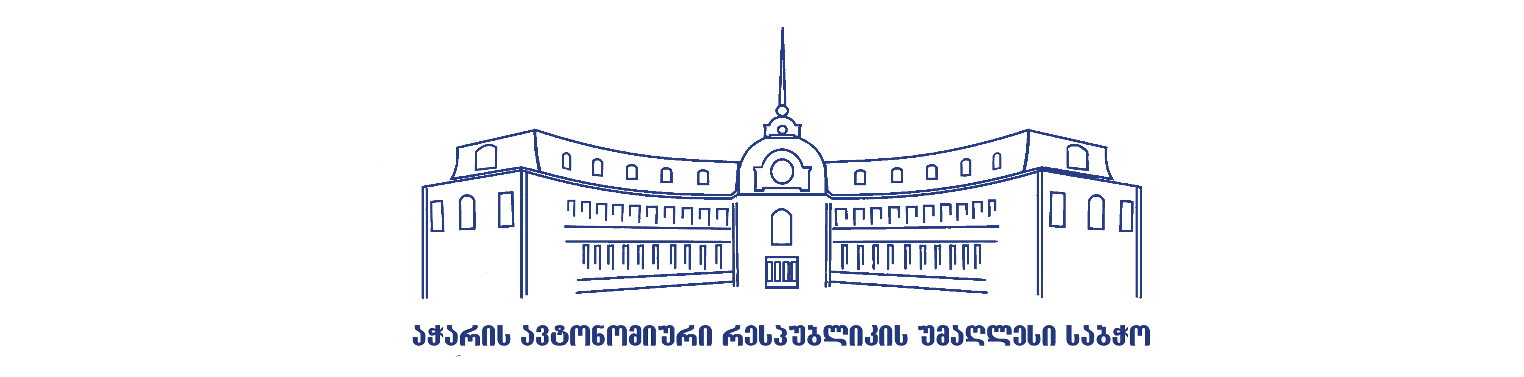 აჭარის ავტონომიური რესპუბლიკის უმაღლესი საბჭოსჯანმრთელობის დაცვისა და სოციალურ საკითხთა დაადამიანის უფლებების საკითხი კომიტეტები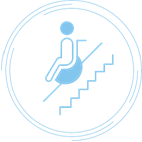 თემატური მოკვლევაშეზღუდული შესაძლებლობის მქონე პირთათვის გარემოს ხელმისაწვდომობის შესწავლა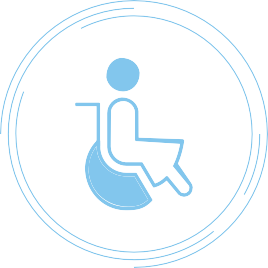 ანგარიში2022 წლის მაისი-ნოემბერი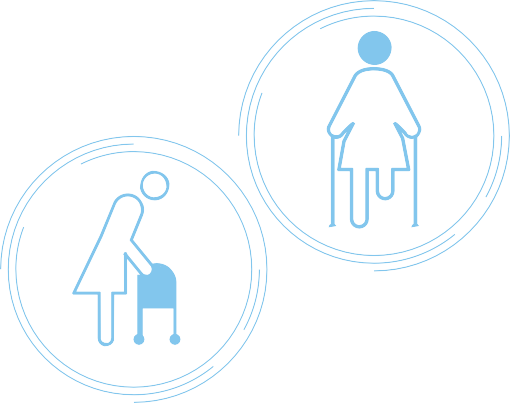 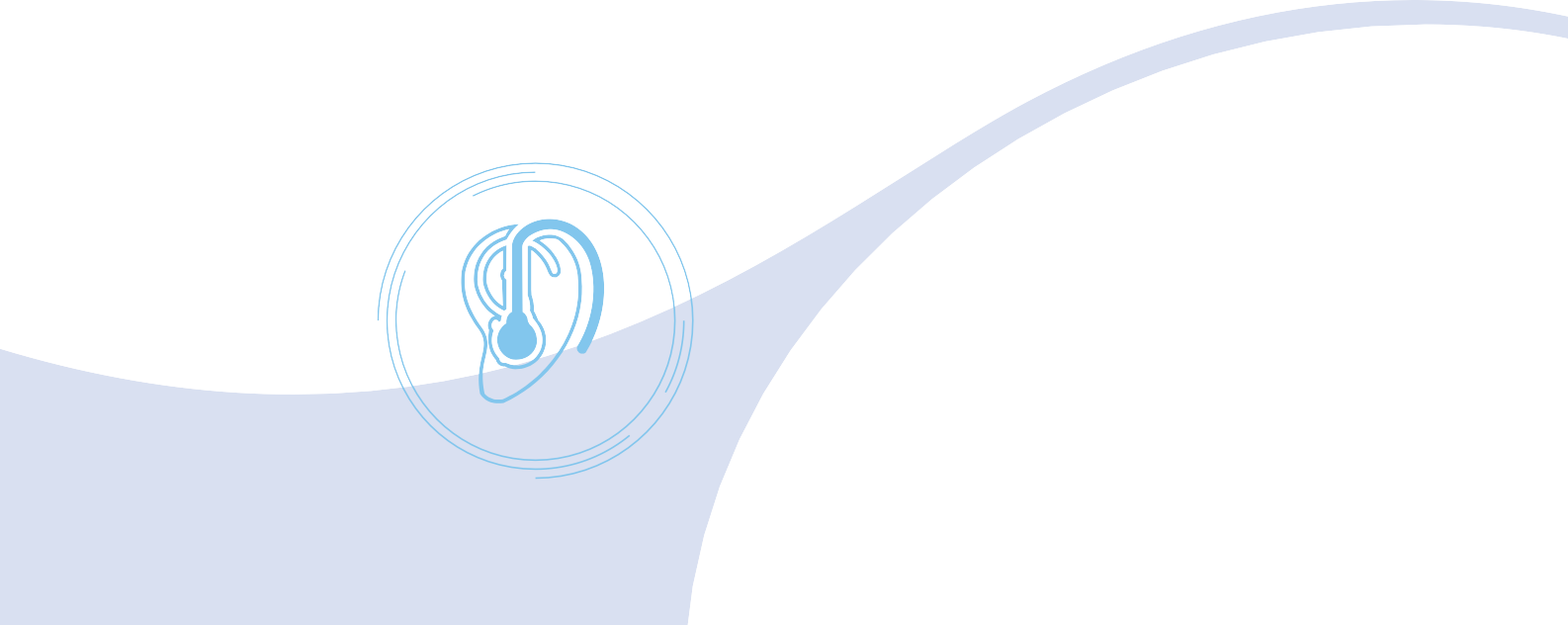 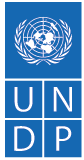 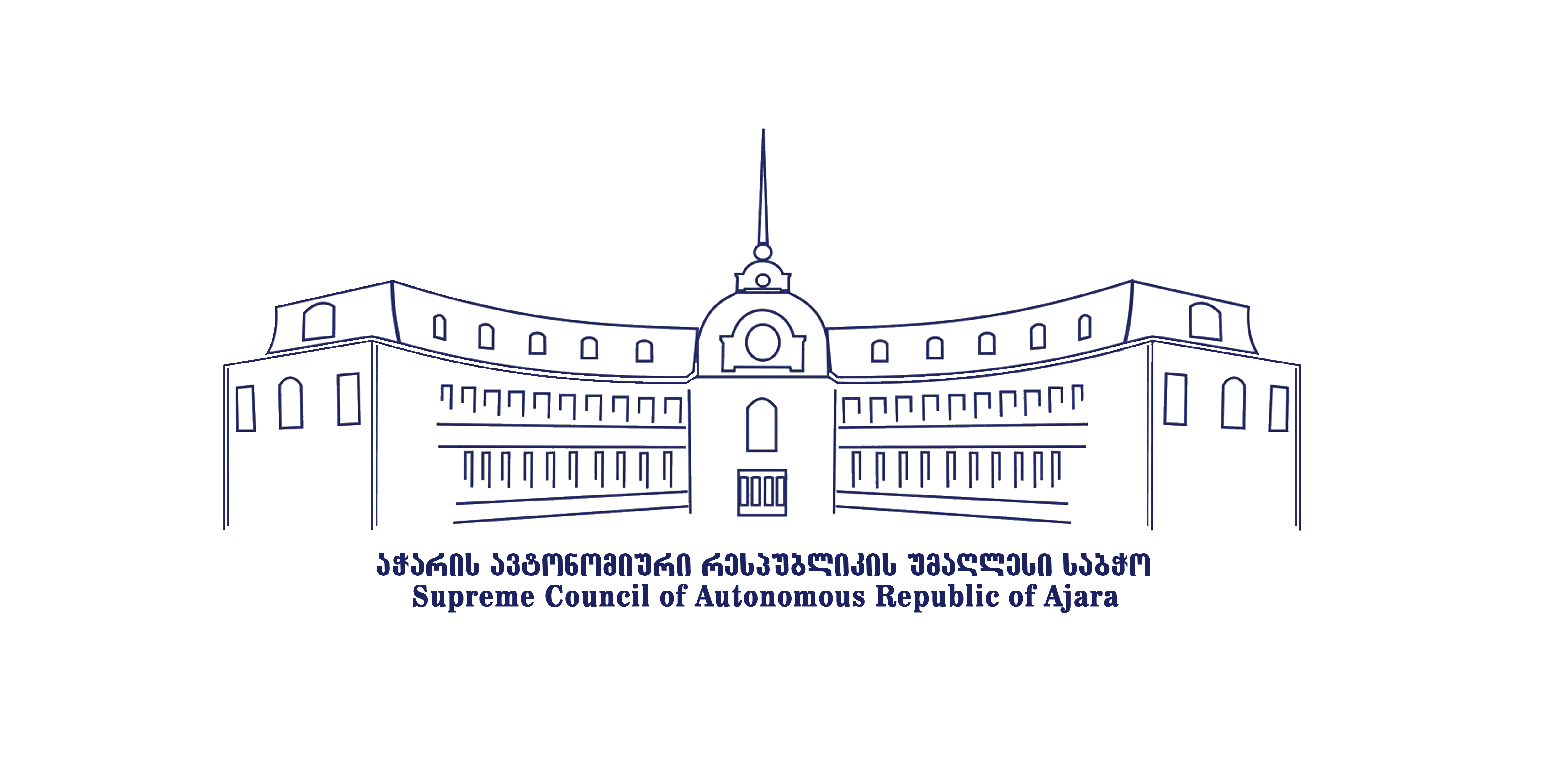 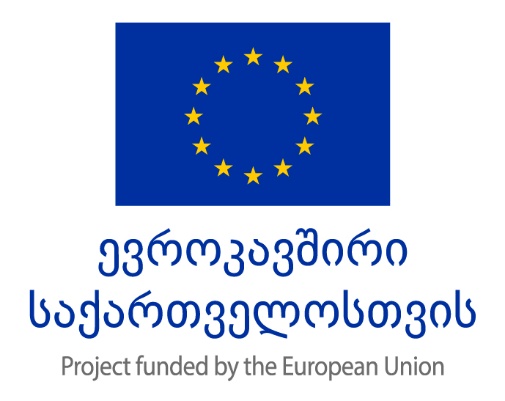 თემატური მოკვლევა და შესაბამისი ანგარიში მომზადებულია აჭარის უმაღლესი საბჭოს მიერ ევროკავშირისა (EU) და გაეროს განვითარების პროგრამის (UNDP) მხარდაჭერით. გამოცემის შინაარსზე პასუხისმგებელია აჭარის უმაღლესი საბჭოს ჯანმრთელობის დაცვისა და სოციალურ საკითხთა და ადამიანის უფლებათა დაცვის საკითხთა კომიტეტები და იგი, შესაძლოა, არ გამოხატავდეს ევროკავშირისა და გაეროს განვითარების პროგრამის მოსაზრებებს.სარჩევიშესავალიაჭარის ავტონომიური რესპუბლიკის უმაღლესი საბჭოს ჯანმრთელობის დაცვისა და სოციალურ საკითხთა და ადამიანის უფლებათა დაცვის კომიტეტების ერთობლივ სამუშაო შეხვედრაზე დეპუტატების მიერ გამოთქმული წინადადების საფუძველზე დაინიშნა თემატური მოკვლევის ჯგუფი შეზღუდული შესაძლებლობის მქონე პირთათვის გარემოს ხელმისაწვდომობის შესწავლის მიზნით.თემატური მოკვლევის მიზანს წარმოადგენს შეზღუდული შესაძლებლობის მქონე პირთა საჭიროებების უკეთ გაცნობიერება. თანამედროვე მსოფლიოში აღარ ისმება კითხვები ამ საკითხისა და მისი მნიშვნელობის შესახებ. ყველა თანხმდება, რომ თანაბარი შესაძლებლობები და შესაბამისი ადაპტირებული გარემო ადამიანის ძირითად უფლებას წარმოადგენს. მიუხედავად გაცნობიერებისა, კვლავ აქტუალურია საკითხის სიღრმისეული გააზრება. ასევე მნიშვნელოვანია საინფორმაციო პოლიტიკა, რომელმაც საზოგადოების ცნობიერების ამაღლებას უნდა შეუწყოს ხელი.აღმასრულებელი ხელისუფლების მიერ გატარებული ღონისძიებები ხელს უნდა უწყობდეს ინფრასტრუქტურული, სოციალური თუ ეკონომიკური პროექტების განხორციელებას შეზღუდული შესაძლებლობის მქონე პირთა საჭიროებებზე მორგებული საკითხების გათვალისწინებით.შეზღუდული შესაძლებლობის მქონე პირთათვის შესაბამისი გარემოს შექმნა ასევე მნიშვნელოვანია ეკონომიკური თვალსაზრისითაც, რადგან აქტიური მოქალაქე თავად ქმნის პროდუქტს და ამდენად ჩართულია ეკონომიკურ საქმიანობაში.საინფორმაციო კამპანია ასევე მოწოდებული უნდა იყოს იმ სტიგმის მოსახსნელად, რომელიც სამწუხაროდ ჯერაც გავრცელებულია საზოგადოების ნაწილში. სწორად მოწოდებული ინფორმაცია და საზოგადოების ყველა ფენის აქტიური ჩართვა, საგრძნობლად შეამცირებს ნეგატივს და საკითხისადმი ღია და ადექვატური დამოკიდებულებით მივიღებთ შესაბამის შედეგს. მეტი აქტიური მოქალაქე, მეტი ბედნიერი ოჯახი და ახალი შესაძლებლობები ყველასთვის, ვისაც ადრე თავი შეზღუდულად მიაჩნდა.თემატური მოკვლევის მთავარი მიზანია საზოგადოების, მათ შორის სამთავრობო, არასამთავრობო სტრუქტურებისა და ორგანიზაციების (რომელთა ნაწილი პირდაპირ და უშულოდ არის ჩართული თემატური მოკვლევის პროცესში) ჩართულობით მივაღწიოთ საკითხის ამომწურავად და მრავალმხრივ შესწავლის მაღალ ხარისხს, მივიღოთ შესაბამისი რეკომენდაციები, რომელთა განხორციელებით შეიქმნება ხელმისაწვდომი გარემო. სამუშაო ჯგუფმა მოამზადოს დოკუმენტალურად დადასტურებული დასკვნა მოკვლევის პროცესში მიღებული ინფორმაციის საფუძველზე.თანამედროვე მსოფლიოში ერთ-ერთი პრიორიტეტი არის შეზღუდული შესაძლებლობის მქონე პირთათვის ადაპტირებული გარემოს შექმნა. ყველასთვის თანაბარი შესაძლებლობის უზრუნველყოფის კონტექსტში მნიშვნელოვანია გარემოს კომპონენტი. ჯანსაღი საზოგადოება არის ტოლერანტული, ინკლუზიური საზოგადოება. შემწყნარებლობასა და ჩართულობისათვის აუცილებელია თანაბარი შესაძლებლობის უზრუნველყოფა. თანაბარ შესაძლებლობებს კი შესაბამისი გარემო, ინფრასტრუქტურა და ინოვაციური ტექნოლოგიების მაქსიმალური გამოყენება სჭირდება. ეს კი, თავის მხრივ ხელს შეუწყობს შეზღუდული და სპეციალური საჭიროების მოქალაქეთა მაქსიმალურ ჩართულობას საზოგადოებრივ, პოლიტიკურ და სოციალურ-ეკონომიკურ აქტივობაში.2. თემატური მოკვლევის შესახებ2.1. მოკვლევის მიზანი და ამოცანები:თანამედროვე საზოგადოების მიზანია, ნებისმიერი ადამიანისთვის განვითარებისა და თვითრეალიზების თანაბარი პირობების შექმნა. მათ შორის, მნიშვნელოვანია შეზღუდული შესაძლებლობის მქონე პირების მაქსიმალური ინტეგრირება და ჩართულობა საზოგადოებაში მიმდინარე პოლიტიკურ, სოციალურ-ეკონომიკურ თუ კულტურულ პროცესებში. უნდა ითქვას, რომ, როდესაც ადამიანი თავს გრძნობს განსხვავებულად, მისთვის რთულია დაძლიოს მის წინაშე წარმოქმნილი ბარიერები, რომლებიც ხელს უშლის ინტეგრაციას და არ აძლევს განვითარების საშუალებას.აჭარის ავტონომიურ რესპუბლიკაში ერთ-ერთი ძირითადი და მნიშვნელოვანი პირობაა, შესაბამისი გარემოს ხელმისაწვდომობის არსებობა. კერძოდ, ადაპტირებული გარემო და ტრანსპორტირება (გადაადგილებასთან დაკავშირებული ასპექტები).მოკვლევის მიზანს წარმოადგენდა უკუკავშირის მეშვეობით იმ ნაკლოვანებათა გამოვლენა, რაც ხელს უშლის შეზღუდული შესაძლებლობის მქონე პირთა მაქსიმალურ ჩართულობას საზოგადოებრივ, პოლიტიკურ თუ ეკონომიკურ ცხოვრებაში მათი სურვილის მიუხედავად.სამუშაო ჯგუფი მოწოდებულია მოამზადოს დასკვნა მოკვლევის პროცესში მიღებული ინფორმაციის/დოკუმენტების ანალიზის საფუძველზე. გამოვლენილ გამოწვევებზე ეფექტიანი რეაგირებისათვის შეიმუშაოს რეკომენდაციები შესაბამისი უწყებებისთვის.უკუკავშირის შედეგად მიღებული ინფორმაცია, რომელიც ეხება ინფრასტრუქტურის შეუსაბამობასა და სიძველეს ასევე გვაფიქრებინებს შესაბამის რეკომენდაციებში აღინიშნოს ნებისმიერი ძალისხმევის შედეგად განხორციელებული პროექტების მდგრადობის საკითხი.2.2. თემატური მოკვლევის განხორციელების პერიოდიაჭარის უმაღლესი საბჭოს ჯანმრთელობის დაცვისა და სოციალურ საკითხთა და ადამიანის უფლებათა საკითხთა კომიტეტებმა თემატური მოკვლევის დაწყების შესახებ გადაწყვეტილება მიიღეს ერთობლივ სხდომაზე 2022 წლის 23 ივნისს. დაინტერესებულ მხარეებს მოსაზრებების წარმოსადგენად ვადა 2022 წლის 26 აგვისტოს ჩათვლით ჰქონდათ, თუმცა, რამდენადაც ეს იყო საპილოტე თემატური მოკვლევა, კომიტეტმა შესაძლებლობა მისცა ყველა დაინტერესებულ მხარეს, როგორც აღმასრულებელი ხელისუფლების ორგანოებიდან, ისე თვითმმართველობებიდან, სხვა კერძო თუ საჯარო დაწესებულებებიდან და სამოქალაქო სექტორიდან, ზეპირ მოსმენამდე, რომელიც 2022 წლის 13 ოქტომბერს ჩატარდა, წარმოედგინათ წერილობითი მოსაზრებები.თემატური მოკვლევის ანგარიში კომიტეტების მიერ მომზადდა 2022 წლის ოქტომბერ-ნოემბრის პერიოდში, რაც კომიტეტებს დასამტკიცებლად 2022 წლის 14 ნოემბრის სხდომაზე გადაეცათ.2.3. თემატური მოკვლევის ჯგუფიმოკვლევა შეასრულა ჯანმრთელობის დაცვისა და სოციალურ საკითხთა და ადამიანის უფლებათა საკითხთა კომიტეტებში შექმნილმა ჯგუფმა შემდეგი შემადგენლობით:ილია ვერძაძე - მთავარი მომხსენებელი, ფრაქცია „ქართული ოცნება“ცოტნე ანანიძე - თანამომხსენებელი, ფრაქცია „ქართული ოცნება“ფატი ხალვაში - ჯგუფის წევრი, ფრაქცია „ქართული ოცნება“ლაშა სირაბიძე - ჯგუფის წევრი, ფრაქცია „ქართული ოცნება“ლევან ანთაძე - ჯგუფის წევრი, ფრაქცია „ერთიანი ნაციონალური მოძრაობა“გია აბულაძე - ჯგუფის წევრი, ფრაქცია „ერთიანი ნაციონალური მოძრაობა“2.4. თემატურ მოკვლევაში ჩართული სუბიექტებითემატური მოკვლევის ფარგლებში, მოკვლევის ჯგუფმა წერილობით მიმართა სახელმწიფო და არასახელმწიფო უწყებებს ინფორმაციის მისაღებად.შეკითხვები უშუალოდ გაეგზავნათ შემდეგ უწყებებსა და ორგანიზაციებს:ჯანმრთელობის დაცვისა და სოციალურ საკითხთა სამინისტროგანათლების, კულტურისა და სპორტის სამინისტროსოფლის მეურნეობის სამინისტროფინანსთა და ეკონომიკის სამინისტროქ. ბათუმის მუნიციპალიტეტის მერიახელვაჩაურის მუნიციპალიტეტის მერიახულოს მუნიციპალიტეტის მერიაშუახევის მუნიციპალიტეტის მერიაქედის მუნიციპალიტეტის მერიაქობულეთის მუნიციპალიტეტის მერიაჯანმრთელობის ეროვნული სააგენტოს აჭარის რეგიონალური სამსახურისოციალური მომსახურების სააგენტოდასაქმების სააგენტოსსიპ აჭარის საზოგადოებრივი ჯანდაცვააჭარის ავტონომიური რესპუბლიკის სავაჭრო-სამრეწველო პალატასაქართველოს სახალხო დამცველიაჭარის ავტონომიური რესპუბლიკის უმაღლესი საბჭოს ჯანმრთელობისდაცვისა და სოციალურ საკითხთა კომიტეტთან არსებულ სამეცნიერო-საკონსულტაციო საბჭოს არასამთავრობო ორგანიზაცია - სამედიცინო ასოციაცია „თანა“ა(ა)იპ ბათუმის განათლების, განვითარების და დასაქმების ცენტრიახალგაზრდული ორგანიზაცია ცვლილებები თანაბარი უფლებებისათვისარასამთავრობო ორგანიზაცია „შშმ პირთა უფლებებისთვის“შოთა რუსთაველის სახელობის უნივერსიტეტის სამედიცინო ფაკულტეტის დეკანიაღნიშნული უწყებები შერჩეული იქნა ჯგუფის მიერ კომიტეტების აპარატთან ერთობლივი შეხვედრის დროს.თემატური მოკვლევის შესახებ ინფორმაცია ღიად განთავსდა აჭარის უმაღლესი საბჭოს ვებ-გვერდზე სპეციალურად გამოყოფილ შიდა გვერდზე, მათ შორის, განთავსდა მოკვლევის ტექნიკური პირობების ამსახველი დოკუმენტი (პროცესის აღწერა, წინაპირობები და კითხვები). აღნიშნულით, ნებისმიერ დაინტერესებულ პირს საშუალება მიეცა საკუთარი დასაბუთებული მოსაზრებების წარმოდგენის გზით მონაწილეობა მიეღო მოკვლევაში.	თემატური მოკვლევის ჯგუფმა მიიღო სულ 17 მოსაზრება:2.5. განხორციელებული ღონისძიებები3. მონაცემთა შეგროვება და ანალიზი3.1 მოწოდებული ინფორმაციააჭარის ავტონომიურ რესპუბლიკაში, ისევე, როგორც სრულიად საქართველოში, შშმ პირები და მათზე ზრუნვა ერთ-ერთი პრიორიტეტია. მუნიციპალიტეტების მიხედვით ხორციელდება სხვადასხვა ინფრასტრუქტურული პროექტები, რომლებშიც სავალდებულო წესით არის გათვალისწინებული შეზღუდული შესაძლებლობის მქონე პირთა საჭიროებები. მუშავდება მრავალი ახალი პროგრამა, რომელიც როგორც დახმარების, ასევე ხელშემწყობ ხასიათს ატარებს. არის ინკლუზიური კლასები, სპეციალური სარეაბილიტაციო ცენტრები. მრავალ დაწესებულებას აქვს შესაბამისი ადაპტირებული გარემო. ყოველივე ეს, რა თქმა უნდა, გამოხატავს სურვილს, თუმცა უნდა აღინიშნოს, როგორც ეს მოწოდებული ინფორმაციიდან ჩანს, რომ აბსოლუტურად არასაკმარისია არსებულ რეალობაში. სწორედ ამიტომ გახდა თემატური მოკვლევის საგანი შშმ პირთა ადაპტაციის საკითხის შესწავლის მიზანშეწონილობა. მოწოდებული ინფორმაციის მიხედვით მთელი რიგი არსებული ინფრასტრუქტურისა საჭიროებს განახლებას და თანამედროვე სტანდარტებთან შესაბამისობაში მოყვანას. ასევე ირკვევა, რომ არსებული გარემო სრულად ვერ პასუხობს იმ მოთხოვნას, რომელიც არის რეგიონში. 3.2 ძირითადი მიგნებები და ანალიზიინფორმაციაში გამახვილებულია ყურადღება უკვე არსებულ ინფრასტრუქტურასა თუ პროექტებზე, საუბარია მათ ნაკლებობაზე. ინფრასტრუქტურა: არის მოძველებული და რიგ შემთხვევებში სტანდარტებთან შეუსაბამო. გამახვილებულია ყურადღება მის ნაკლებობაზე. ტრანსპორტი: არის პრობლემები როგორც ზოგადად ადაპტირებული ტრანსპორტის კუთხით, ასევე შესაბამის დაწესებულებებს, რომელიც სახელმწიფო დაფინანსებით ახორციელებენ მომსახურების მიწოდებას შეზღუდული შესაძლებლობის არასრულწლოვანთათვის არ აქვთ საშუალება, ბავშვებს მოემსახურონ შესაბამისი ადაპტირებული სპეციალური ტრანსპორტით,განათლება: საჭიროა ინკლუზიური განათლების სკოლებისა და დღის ცენტრების  თანამედროვე ტექნოლოგიების შესაბამისად აღჭურვა. მომზადება/გადამზადების პროგრამების შემუშავება და პროფესიული განათლების მიღების ხელშეწყობა შშმ პირთათვის.რეაბილიტაცია: სარეაბილიტაციო ცენტრებისგან არის მოთხოვნა უფრო მეტი პროგრამის შემუშავებაზე და შესაბამისად დაფინანსებაზე. აქ მნიშვნელოვანია იმის გათვალისწინება, რომ ბენეფიციართა რიცხვი მზარდია და აქტიური საინფორმაციო კამპანიის კვალდაკვალ იმატებს ოჯახების რიცხვი, რომლებიც მიმართავენ სარეაბილიტაციო ცენტრებს.საინფორმაციო საქმიანობა: საინფორმაციო საქმიანობა შესაძლებელია ორ ძირითად მიმართულებად ჩამოყალიბდეს. გარდა უშუალო არსებული სერვისებისა და პროგრამების შესახებ ინფორმაციის არსებობისა, გამოწვევაა მათი ხელმისაწვდომობაც. აუცილებელია, საგანმანათლებლო-საინფორმაციო საქმიანობა ამ მიმართულებით საზოგადოების მეტი და სწორი ინფორმაციით უზრუნველყოფისთვის.ინდივიდუალური მომსახურება: არაერთი უწყებისა თუ ორგანიზაციის მხრიდან წამოყენებული იყო წინადადებები ინდივიდუალური მომსახურების მიმართულებით შესაბამისი პროგრამების შესამუშავებლად. ეს სერვისი შშმ პირთა და მათი ოჯახის წევრებისათვის რიგ შემთხვევებში კრიტიკულად მნიშვნელოვანია. აქაც შეიძლება ორი მიმართულების გამოყოფა: საკუთრივ ასისტენტების მომზადება/გადამზადება და კონკრეტული პირადი ასისტენტის ინსტიტუტის ამოქმედება და შესაბამისი პროგრამის შემუშავება.დასაქმება: დასაქმება მნიშვნელოვანი კომპონენტია ზოგადად საზოგადოების ცხოვრებაში, მით უფრო, თუ საქმე ეხება შშმ პირებს. მოწოდებულ ინფორმაციაში გამახვილებულია ყურადღება მათთვის შესაბამისი ვაკანსიების შემთხვევაში სწორი საინფორმაციო პოლიტიკის შემუშავებისა და სწავლება/გადამზადების კომპონენტის დამატებაზე.3.2. მიღებული მოსაზრებების მიმოხილვათემატური მოკვლევის ფარგლებში აჭარის უმაღლესმა საბჭომ არაერთი უწყებისა თუ ორგანიზაციისგან მიიღო ძალზედ მნიშვნელოვანი, დეტალური და საინტერესო მოსაზრებები. ანგარიშვალდებული უწყებების მიღმა, მუნიციპალურმა და სამოქალაქო საზოგადოების წარმომადგენელმა ორგანიზაციებმაც გაუზიარეს სამუშაო ჯგუფს მათ ხელთ არსებული ინფორმაცია და გამოცდილებიდან გამომდინარე ხედვები. ქვემოთ წარმოდგენილია ამ მოსაზრებების მიმოხილვა, რაც წარმოაჩენს მიგნებების საფუძველს და სამუშაო ჯგუფის რეკომენდაციების წინაპირობას.შეზღუდული შესაძლებლობის მქონე პირთათვის გარემოს ხელმისაწვდომობის პრობლემები - შენობები, საჯარო ინფრასტრუქტურა საქართველოს კანონმდებლობა განსაზღვრავს შეზღუდული შესაძლებლობის მქონე პირთათვის შენობა-ნაგებობებისა და საზოგადოებრივი სივრცეების ადაპტირების საჭიროებას. ცალკეული აქტების დებულებები არეგულირებს შეზღუდული შესაძლებლობის მქონე პირებისთვის მისაწვდომი საშუალებების დაგეგმარებასა და მშენებლობას, რაც მნიშვნელოვან წინგადადგმულ ნაბიჯად იქნა მიჩნეული თემატურ მოკვლევაში ჩართულ პირთა მიერ.მიუხედავად კანონმდებლობით განსაზღვრული ამ ვალდებულებისა, საჯარო დაწესებულებები ჯერ ისევ არაა სრულად ადაპტირებული.მოსაზრებების ანალიზით დგინდება, რომ შენობების ნაწილი, სადაც განთავსებულია საჯარო უწყებები, მათ შორის, საგანმანათლებლო დაწესებულებები არ არის ადაპტირებული, ან მხოლოდ ნაწილობრივაა ადაპტირებული. ამის ძირითადი მიზეზია ის, რომ მათი რეკონსტრუქცია ხელმისაწვდომი გარემოს შესაქმნელად თითქმის შეუძლებელია, განსაკუთრებით, როდესაც ისინი კულტურული მემკვიდრეობის ძეგლს წარმოადგენენ. საჯარო უწყებები, რომლებიც განთავსებულია ახალ აშენებულ შენობა-ნაგებობებში, ადაპტირებულია, თუმცა საჯარო დაწესებულებების უდიდესი ნაწილი ადრეული პერიოდის შენობებია, რის გამოც ისინი ნაკლებად ან საერთოდ არ არის ადაპტირებული. მაგალითისთვის, ქედის მერიის წარმომადგენლების 10 შენობიდან, 6 აქვს პანდუსი, 4 კი ადაპტირებას შენობის სარემონტო სამუშაოების ჩატარების დროს გეგმავს.გადაჭრის გზად მოსაზრებების ავტორებს ესახებათ როგორც ადაპტირებული ლიფტების დამონტაჟება, ასევე არსებული შენობების სრული რეკონსტრუქცია ან/და მათი თანამედროვე ადაპტირებული შენობებით ჩანაცვლება, რაც თავისთავად საკმაოდ დიდ დანახარჯებთან არის დაკავშირებული.სხვადასხვა მუნიციპალიტეტში ცალკეული სერვისების მისაწვდომობის უზრუნველყოფა რეაბილიტაციის დროს გაითვალისწინება, თუმცა ცალკე ადაპტირების მიზნით სარემონტო ან სარეკონსტრუქციო პროექტები არ ფიქსირდება. გარემოს ხელმისაწვდომობასთან მიმართებაში მოსაზრებების ავტორებმა ასევე აქცენტი გაკეთდეს ისეთი ხელშემწყობი მექანიზმების განვითარებაზე, რაც შშმ პირებს ადრეულ ასაკშივე დაეხმარებათ დამოუკიდებელი ცხოვრების პროცესში. მაგალითად, მშობლების მხარდაჭერა შესაბამისი დარგის სპეციალისტების მხრიდან ფსიქოლოგიური კონსულტაციებზე ხელმისაწვდომობის გაზრდით, შეზღუდული შესაძლებლობის მქონე პირების დახმარება დამოუკიდებელი ცხოვრებისთვის საჭირო უნარების გასაუმჯობესებლად როგორც განათლების მიღების პროცესში, ასევე სამუშაო გარემოში ადაპტირების და ყოველდღიურ ცხოვრებაში ამა თუ იმ ქმედების განხორციელებისას, პერსონალური ასისტენტების მომზადება/გადამზადება, შესაბამისი სერვისების განვითარების და ხელმისაწვდომობის მიზნით.მსგავსი მიდგომის განვითარება მნიშვნელოვანია ბიზნეს სექტორისთვისაც. მაგალითად, თემატური მოკვლევის ფარგლებში აღინიშნა ინკლუზიური ტურიზმის განვითარება, სადაც მნიშვნელოვანია სტუმართმასპინძლობის სფეროში შესაბამისად მომზადებული პერსონალის არსებობა.ქალაქ ბათუმის მერიის ინფორმაციით, ძირითადი შემაფერხებელი გარემოებები იკვეთება შშმ პირების ტროტუარებზე და ქუჩების გადასასვლელებზე მოძრაობისას. ასევე პრობლემატური საკითხია ძველ კორპუსებში პანდუსების მოწყობა. განსაკუთრებით ხაზგასმული იყო გადასასვლელებზე ბორდიურის სიმაღლის დაყვანა ნულოვან ნიშნულზე და ტროტუარებზე ტაქტილური ფილის მოწყობა მცირემხედველთათვის.მერიამ მიუთითა, რომ ა(ა)იპ „საქალაქო ინფრასტუქტურისა და კეთილმოწყობის სამმართველოს“ მიერ განხორციელებულ ინფრასტრუქტურულ პროექტებში, როგორიცაა: ტროტუარებისა და გადასასვლელების, სკვერებისა და საბავშვო მოედნების მოწყობა, მიმდინარეობს უნივერსალური დიზაინის პრინციპის დაცვით. 2016 წლიდან დღემდე ქალაქის ტერიტორიაზე დაგებულია 30 000 გრძივ მეტრზე მეტი ტაქტილური ფილა; ქალაქის ორ ქუჩაზე (ი.ჭავჭავაძე და ზ. გორგილაძე) ტროტუარზე ასასვლელი ბორდიურის სიმაღლე დაყვანილია ნულოვან ნიშნულზე; ქალაქის ტერიტორიაზე დაპროექტდა 22 ქუჩა ეტლით მოსარგებლე შშმ პირებისა და მხედველობადაქვეითებულთათვის გადასაადგილებლად. ზღვის სანაპიროზე და პრომინადზე მოეწყო პანდუსები.ცალკე უნდა აღინიშნოს საგანმანათლებლო დაწესებულებების მდგომარეობა. ქალაქ ბათუმის რესურსცენტრის მითითებით, ბათუმის საჯარო სკოლების უმრავლესობა არ არის სრულყოფილად ადაპტირებული შშმ პირებისათვის, რაც აფერხებს როგორც მოსწავლეებისთვის განათლების ხელმისაწვდომობას, ისე შშმ პირთა დასაქმებას განათლების სექტორში.რაც შეეხება მუნიციპალურ ინფრასტრუქტურას, გზის სავალი ნაწილი სხვადასხვანაირადაა მოპირკეთებული (ფილები, ასფალტის საფარი, ქვები). ხშირად ისინი ამოყრილია, უთანასწოროა, არ არის დაფიქსირებული, ამოტეხილია, რაც დიდ საფრთხეს უქმნის შშმპ-ს გადაადგილებისას. ტროტუარიდან ქუჩაზე გადასასვლელებს უნდა ჰქონდეს განსაზღვრული დახრილობის კუთხე, რომელზეც უპრობლემოდ, უსაფრთხოდ, სხვისი დახმარების გარეშე გადაივლის ეტლი. ასევე გასათვალისწინებელია კიბეების საფეხურების სიმაღლე, მოაჯირები, ვინაიდან ყველა შშმ პირი არ არის ეტლით მოსარგებლე, ხშირად ყავარჯნებით ან თეთრი ხელჯოხით მოსარგებლეა, (საინტერესო და გასათვალისწინებელია უსინათლოთა აზრი მათთვის ტროტუარზე დაგებული ტაქტილური ფილების შესახებ, რასაც მოსაზრებების ავტორებიც აღნიშნავენ, თუმცა ამ საკითხზე კონკრეტული კვლევა ან სხვა ინფორმაცია არ არსებობს).სერვისების ხელმისაწვდომობასთან დაკავშირებით ორი ძირითადი კომპონენტი გამოიკვეთა თემატური მოკვლევის ფარგლებში: ერთის მხრივ, შშმ პირის დასაქმებაში ადაპტირებული სამუშაო გარემოს მიღმა, მნიშვნელოვან როლს ასრულებს შესაბამისი ინფრასტრუქტურის არსებობა, რაც საჭიროა შშმ პირის სამუშაო ადგილზე მისასვლელად (მაგალითად, ბათუმში თუკი მეტნაკლებად მოწესრიგებულია ინფრასტრუქტურა, მათ შორის ადაპტირებული მუნიციპალური ტრანსპორტი სხვა მუნიციპალიტეტში ეს ნაკლებადაა). მეორეს მხრივ, სერვის ცენტრები არ არიან მზად (გარემო და სერვისის მიმწოდებელი პირების კომპეტენციების თვალსაზრისით) სათანადო მომსახურება გაუწიონ გარკვეული შეზღუდვის მქონე პირებს (მაგალითად, უსინათლოებს, სმენის არ მქონე და სხვა შეზღუდვის მქონე პირებს).შეზღუდული შესაძლებლობის მქონე პირთა დასაქმება - სპეციფიკა ვაკანსიის გამოცხადებისასსაყოველთაო აღწერის შედეგების მიხედვით, საქართველოში შშმ პირების დაქირავებით დასაქმების მაჩვენებელი მხოლოდ 4.8%-ია, რაც არსებული პრობლემის სიმწვავეზე მიანიშნებს.შეზღუდული შესაძლებლობის მქონე პირთა შრომის უფლების რეალიზება მათი დამოუკიდებელი ცხოვრების მნიშვნელოვანი წინაპირობაა. მოსაზრებების ავტორები მიუთითებენ, რომ მიუხედავად ამისა, შშმ პირთა დასაქმების კუთხით ქვეყნაში არსებული მრავალი გამოწვევა წლების განმავლობაში არ კარგავს აქტუალობას. სახელმწიფო პროგრამების შემუშავების მიმართულებით გარკვეული წინგადადგმული ნაბიჯების მიუხედავად, პრაქტიკაში შეზღუდული შესაძლებლობის მქონე პირთა დასაქმების მაჩვენებელი მნიშვნელოვნად არ გაუმჯობესებულა. შშმ პირების დასაქმების მცირე პოტენციალი მეტწილად გამოწვეულია სამუშაო გარემოს ადაპტირების ნაკლებობით და ასევე იმით, რომ დამსაქმებელი თავს იკავებს შშმ პირის სამსახურში აყვანისგან, რათა თავი აირიდიოს მისი თანამშრომლებისთვის ან თავად შშმ პირისთვის უხერხული სიტუაცია. დასაქმება, ძირითადად, ხდება ორგანიზაციების ცალკეული ინიციატივების შესაბამისად და კამპანიური ხასიათისაა. ამასთანავე პრობლემაა დამსაქმებელთა დაბალი ცნობიერება (ხშირ შემთხვევაში შშმ პირი მათთვის ეტლით მოსარგებლესთან ასოცირდება ან დასაქმებასთან დაკავშირებული გადამეტებული რისკის წარმოდგენა გააჩნიათ).შშმ პირების დასაქმებასთან ხელშეწყობის მიმართულებით სხვადასხვა კვლევის მიხედვით, დამხმარე ტექნოლოგიები მნიშვნელოვან როლს თამაშობს: „დამხმარე ტექნოლოგიები, სწორი შერჩევის და დატრენინგების შემთხვევაში შესაძლოა მისცეს შშმ პირს დასაქმების საშუალება“„დამხმარე ტექნოლოგიები არის საკვანძო ელემენტი რეაბილიტაციის პროცესში, თუმცა ბევრ ადამიანს არ აქვს წვდომა შესაბამის ტექნოლოგიებთან”. დამხმარე ტექნოლოგიები ინოვაციური პროდუქტია საქართველოსთვის, თუმცა მსოფლიოში ფართოდ გამოიყენება შშმ პირების, რეაბილიტაციის ცენტრების, თერაპევტებისა და შშმ პირების ოჯახის წევრების მიერ. დღეისათვის არც სამთავრობო, არც კერძო დონეზე მათი გამოყენება ფაქტობრივად არ ხდება. შესაბამისად, არ არსებობს მისი დანერგვის და გამოყენების პროგრამაც. აჭარის ავტონომიური რესპუბლიკის განათლების, კულტურისა და სპორტის სამინისტროს ხაზს უსვამს, რომ საჯარო უწყებებში არაერთი შშმ პირია დასაქმებული, მათი საჭიროებიდან გამომდინარე ხდება გარემოს ადაპტირება (მაგ. თუ შენობაში ლიფტი არ არსებობს, პირველ სართულზე ეწყობა სამუშაო კაბინეტი). შშმ პირების დასაქმება, მათი შესაძლებლობის რეალიზება და საზოგადოებასთან ინტეგრაცია სახელმწიფო ინტერესებშია, შესაბამისად, საჯარო უწყებები ითვალისწინებენ შშმ პირთა საჭიროებებს ვაკანსიის გამოცხადებისას. აჭარის განათლების, კულტურისა და სპორტის სამინისტროს სიტემაში შემავალი სსიპ ახალგაზრდობის რეგიონალური ცენტრი ახორციელებს არაერთ ღონისძიებას, სადაც ჩართული არიან შშმ პირებიც. პროექტები ითვალისწინებს არაფორმალური განათლების გზით ახალგაზრდების განვითარებას, მათ ჩართულობას და ინტეგრაციას საზოგადოებაში.მოსაზრებების ავტორები მიუთითებენ, რომ აუცილებელია დამხმარე ტექნოლოგიების დანერგვის ხელშეწყობა, რეაბილიტაციის სფეროს სპეციალისტების (ოკუპაციური, ენისა და მეტყველების) გადამზადება.ინფრასტრუქტურული პროექტების შეთანხმებისა და ნებართვის პროცესში საჭიროებათა გათვალისწინებამოსაზრებების ავტორებმა მიუთითეს, რომ, მაგალითად, ქალაქ ბათუმის მერიის მრჩეველთა საბჭო პროექტების განხილვისას მუდმივად გადის კონსულტაციებს და ყოველთვის ითვალისწინებს შშმ პირთა საჭიროებებს და ერგება მათ მოთხოვნებს. აჭარის განათლების, კულტურისა და სპორტის სამინისტრო მიუთითებს, რომ ახორციელებს ინფრასტრუქტურულ პროექტებს (მაგ. სკოლების მშენებლობა, სახელოვნებო დაწესებულებების რეაბილიტაცია), სადაც შშმ პირთა საჭიროებები წინასწარ არის შეფასებული გა გათვალისწინებული.უნდა აღინიშნოს ინფრასტრუქტურის უნივერსალური დიზაინის შემუშავებისას ბიზნესისა და თემატური საზოგადოებრივი ორგანიზაციების იმ წარმომადგენელთა ჩართულობის უზრუნველყოფაც, ვინც უშუალოდ ახორციელებდა ამ კუთხით პროექტებს, ასევე მნიშვნელოვანია მუნიციპალურ დონეზე ინსპექტირების განმახორციელებლის შესაბამისი განათლება/კვალიფიკაცია და კომპეტენცია, რომ განსაზღვროს შესაბამისობა ან/და შესაბამისი კონსულტირება გაუწიოს შემსრულებელს.ქ. ბათუმის მერიის განცხადებით, ა(ა)იპ „საქალაქო ინფრასტუქტურისა და კეთილმოწყობის სამმართველო“ -ს მიერ განხორციელებულ ინფრასტრუქტურულ პროექტებში, რომელებიც ეხება სავალი გზების, საბავშვო და სპორტული მოედნების, სკვერების მოწყობას, ყოველთვის გათვალისწინებულია შშმ პირთათვის უნივერსალური დიზაინის მოწყობა, რაც გამოიხატება მათ შეუზღუდავ გადაადგილებასთან როგორც ქალაქის ქუჩებში, ასევე მოსასვენებელ და სპორტული მოედნების სივრცეებში.მოსაზრებების ავტორი უწყებები (განსაკუთრებით მუნიციპალური და საგანმანათლებლო დაწესებულებები) მიუთითებდნენ, რომ მათ მიერ განხორციელებულ თუ განსახორციელებელ სამშენებლო, სარეაბილიტაციო ან სარეკონსტრუქციო სამუშაოებში გათვალისწინებულია შშმ პირთათვის ხელმისაწვდომი გარემოს უზრუნველყოფა.აღსანიშნავია, რომ თავად აჭარის უმაღლესი საბჭო, რომელიც კულტურული მემკვიდრეობის ძეგლია, რაც თემატური მოკვლევის ფარგლებში უნივერსალური დიზაინის უზრუნველყოფისთვის საკმაოდ მძიმე გამოწვევად გამოიკვეთა, ამჟამად ახორციელებს შენობის სრულ ადაპტირებას (სპეციალურად, სწორედ ამ მიზნით დაწყებული სარეაბილიტაციო პროექტით) შეზღუდული შესაძლებლობის მქონე პირთათვის უახლესი ეროვნული და საერთაშორისო სტანდარტების შესაბამისად. პროცესში ჩართული იყო სამოქალაქო სექტორი, გაეროს განვითარების პროგრამა და დარგის სხვადასხვა ექსპერტი, რათა კულტურული მემკვიდრეობის ძეგლის სპეციფიკის გათვალისწინებით მომხდარიყო გონივრული მისადაგების გზით, უნივერსალური დიზაინის მაქსიმალური შესაძლებლობის ფარგლებში შემუშავება.ნაკლოვანებები და ხელშემშლელი პირობები ინტეგრაციისა და ბარიერების დაძლევისთვისკვლევების თანახმად, საქართველოში დადებითი ტენდენცია შეინიშნება შშმ პირების ზოგადი განათლების ხელმისაწვდომობასთან დაკავშირებით. ინკლუზიური განათლების საყოველთაო დანერგვის შედეგად, საქართველოს ბევრ სკოლაში არსებობს სპეციალური პედაგოგის შტატი და შესაბამისი მომსახურება, თუმცა ეს პრაქტიკა, მოსაზრებების ავტორების თანახმად, ბევრ სირთულეს აწყდება: სპეციალურ პედაგოგებს არ აქვთ საკმარისი კვალიფიკაცია, რომ სპეციალური საგანმანათლებლო საჭიროების მქონე მოსწავლის ქცევა მართონ, მწირია აღნიშნული კვალიფიკაციის უზრუნველმყოფი უმაღლესი სასწავლო პროგრამები (ამ მიმართულებით, ფაქტობრივად, მხოლოდ ილიას უნივერსიტეტის სამაგისტრო პროგრამა ფუნქციონირებს), ხოლო მოკლევადიანი ტრენინგები, რომლებსაც მასწავლებელთა პროფესიული განვითარების ცენტრი უზრუნველყოფს, არასაკმარისია. შესაბამისად, ბევრი არაკვალიფიციური კადრი საქმდება პედაგოგად სკოლებში (გასათვალისწინებელია ისიც, რომ ეს რანგი ჩვეულებრივ მასწავლებელზე დაბალია; მაგალითად, მათ არ შეუძლიათ ჩაერთონ კარიერული წინსვლის სქემაში). გარდა ამისა, ადაპტირებული სასწავლო პროგრამები, რომლებსაც იყენებენ სკოლები შესაბამისი საჭიროების მქონე მოსწავლეებთან, საჭიროებს მნიშვნელოვან გადახედვას და რევიზიას. მოსაზრებების ავტორების აზრით, პროგრამები ნაკლებად არის მორგებული სპეციფიკურ შეზღუდვებზე და მეტ–ნაკლებად უნიფიცირებულია. შესაბამისად, ხშირად მათი საგანმანათლებლო ეფექტი დაბალია.აღსანიშნავია, უნივერსალური დიზაინის მოწყობის გამოწვევებიც. ქ. ბათუმის მერია მიუთითებს, რომ ქალაქში შშმ პირთათვის უნივერსალური დიზაინის მოწყობის ხელშემშლელ ფაქტორად, ხშირ შემთხვევაში, გვევლინება როგორც ძველ ასევე ახალ ნაშენებ კორპუსებში პანდუსების მოწყობა. აღნიშნული გამომდინარეობს იქედან, რომ სადარბაზოებში არსებული მოცულობა არ იძლევა საშუალებას, მოეწყოს პანდუსი - საქართველოს მთავრობის 2020 წლის 4 დეკემბრის №732 დადგენილების ტექნიკური რეგლამენტის - „მისაწვდომობის ეროვნული სტანდარტების“ მე-4 თავის (პანდუსის მოწყობის სტანდარტები) შესაბამისად.მოსაზრებების ავტორებმა ასევე მიუთითეს ადაპტურ დამხმარე ტექნოლოგიებზე, რომელიც ფართო მოხმარებადია შშმ პირების მიერ საზღვარგარეთ, რაც ხელს უწყობს მათ დასაქმებას. გაეროს კონვენციის შესაბამისად, შშმ პირებს უფლება აქვთ მიიღონ მონაწილება და იყვნენ სრულყოფილად ჩართულნი საზოგადოებრივ ცხოვრებაში. სახელმწიფო ვალდებულია უზრუნველყოს მათი თანაბარი შესაძლებლობები. შშმ პირებს (განსაკუთრებით ბავშვებს) ხშირად საგანმანათლებლო პროცესში აუცილებლად სჭირდებათ დამხმარე ტექნოლოგიები, ვინაიდან სტანდარტული საგანმანათლებლო რესურსები მათი უნარებისთვის გამოსავლენად არ არის შესაბამისი და უჭირთ საგანმანათლებლო პროცესიდან მაქსიმალური შედეგის მიღება. მაგალითად, ადაპტური კლავიატურა შესაძლოა გახდეს საშუალება, რომ შშმ პირი რომელიც ვერ სარგებლობს კალმით და სტანდარტული კლავიატურით, სრულყოფილად ჩაერთოს საგანმანათლებლო პროცესში და ჰქონდეს წვდომა გარემოსთან, კომპიუტერულ სისტემებთან და ა.შ.მოსაზრებების ავტორები მიუთითებენ, რომ მოსაწყობია ასევე შშმ ბავშვთა გასართობი ზონები, მუნიციპალიტეტის ტერიტორიული ორგანოები, თემების ცენტრები. ცალკეული უწყებები მიუთითებენ კონკრეტულ გამოწვევებზე საგანმანათლებლო დაწესებულებებში სხვადასხვა ბარიერის დაძლევის თვალსაზრისით:1) ტრანსპორტირება სახლიდან სკოლაში და სკოლიდან სახლში შესაბამისი ადაპტირებული ტრანსპორტის არ არსებობის გამო;2) სკოლებში შესასვლელი პანდუსების სტანდარტებთან შეუსაბამობა და მათი გადახურვის საჭიროება, რათა შშმ პირმა წვიმაშიც შეძლოს თავისუფლად გადაადგილება;3) სკოლების დერეფნებში, კედლების გასწვრივ გადაადგილება არ არის ადვილი, რაც გამოსწორდებოდა უჟანგავი რკინის რიკულების მოწყობით;4) შშმ პირი სკოლებში ვერ სარგებლობს ლაბორატორიებისა და კლასკაბინეტების მომსახურებით, რადგანაც არ არსებობს პირველი სართულიდან მეორე-მესამე სართულებზე ასასვლელი ლიფტები;5) ბევრ სკოლაში არ არის შშმ პირთათვის სპეციალური ადაპტირებული საპირფარეშოები, და ხშირად, სადაც ასეთი საპირფარეშო არის, მხოლოდ გოგონებისთვისაა;6) ეტლით მოსარგებლისათვის საკლასო ოთახების შესასვლელი კარების ზღურბლი წარმოადგენს ბარიერს, რაც გათვალისწინებული უნდა იყოს უშუალოდ მშენებლობის დროს. აღმასრულებელი ხელისუფლების მუშაობის გაძლიერება გარემოს ხელმისაწვდომობის უზრუნველსაყოფადმოსაზრებების ავტორები მიუთითებენ, რომ ბოლო წლებში, აჭარის რეგიონში შშმ პირების მხარდასაჭერად ბევრი ნაბიჯი გადაიდგა სახელმწიფო და თემაზე მომუშავე ორგანიზაციების მხრიდან. შეზღუდული შესაძლებლობის მქონე პირების ასისტენტით მომსახურება, ფსიქიკური ჯანმრთელობის სერვისები, არსებული თავშესაფრები / ზრუნვის მომსახურებები ხანდაზმულებისათვის და შშმ პირებისათვის. მიუხედავად ამისა, სახელმწიფოს მხრიდან შშმ პირთა ოჯახებისთვის შეთავაზებული მხარდამჭერი მომსახურებები საკმაოდ მწირი და ძნელად ხელმისაწვდომია. 2021 წელს, ჩატარდა ბათუმის სოციალური საჭიროებების და პროგრამების ანალიზი პროექტის „პარტნიორობა ჩართულობითი პოლიტიკის შესაქმნელად“ ფარგლებში (CHCA). აღნიშნულ კვლევაში გამოვლინდა ქრონიკული და მწვავე ჯანმრთელობის პრობლემის და მოვლის საჭიროების მქონე პირთა გამოწვევები. სახეზეა არაერთი გამოწვევა, რომელიც აფერხებს შეზღუდული შესაძლებლობის მქონე პირთა დამოუკიდებლობას, მათ მონაწილეობას შრომით ურთიერთობებში, საზოგადოებრივ და პოლიტიკურ ცხოვრებაში. მოსაზრებების ავტორები მიუთითებდნენ როგორც ინფრასტრუქტურული და ცნობიერების ამაღლების მიზნით საჭირო ნაბიჯების გადადგმის საჭიროებაზე, ასევე სხვა კონკრეტულ გზებზე, როგორიცაა, შშმ პირთათვის სამუშაო ადგილების გამოყოფის დავალება საჯარო უწყებებისთვის; ეფექტური რეაბილიტაციის ხელშეწყობა საგანმანათლებლო ან სამედიცინო დამხმარე რესურსით; უფასო განათლების უზრუნველყოფით; უფასო კვების უზრუნველყოფით (განსაკუთრებით სკოლაში) და ა.შ.მოსაზრებებში ხაზგასმულია შშმ პირებისათვის უფრო მეტი დღის ცენტრების გახსნის საჭიროება, ამ ცენტრების მიზანი მრავალია – შშმ ბავშვებისა და ახალგაზრდების საზოგადოებაში ინტეგრაცია, საზოგადოებრივი და საგანმანათლებლო ცნობიერების ამაღლება, პროფესიული განათლებისა და დასაქმების ხელშეწყობა და ა.შ.მოსაზრებების ავტორები ასევე უთითებენ, რომ კარგი იქნება საქართველოში დაინერგოს პერსონალური ასისტენტის პროგრამა. სწორედ ასისტენტი შეითავსებდა იმ ფუნქციებს, რომელიც დღეს ახლობლებს აქვთ გადანაწილებული, ანუ დაეხმარებოდა ქუჩაში სიარულში, თავის მოვლაში, სხვებთან ურთიერთობაში. ასევე გამოითქვა ჟესტური ენის სწავლების საჭიროებაც (თუნდაც საჯარო თუ კერძო სექტორის ცალკეული თანამშრომლებისთვის) რათა სმენის არ მქონე პირებთან ვიდეომესინჯერით და თარჯიმნის გარეშე მოხერხდეს პირველადი ურთიერთობა.4. შემაჯამებელი დასკვნებიმოწოდებული ინფორმაციის გათვალისწინებით, შეიძლება დავასკვნათ შემდეგი:გამოწვევები არ გამოკვეთილა საკანონმდებლო (მათ შორის ნორმატიული აქტებით) დონეზე მიღებული აქტებით შშმ პირთათვის ადაპტირებული გარემოს შექმნისა და შესაბამისად ქვეყნის მიერ ნაკისრი ვალდებულებების შესრულების საკითხებზე.მოწოდებული ინფორმაციიდან ჩანს, რომ ძირითადი პრობლემა აღსრულების ნაწილში უნდა ვეძებოთ, კერძოდ მონიტორინგისა და არასათანადოდ შესრულებული სამუშაოს  შემთხვევაში შემდგომი დასანქცირების კუთხით, ვიდრე მოთხოვნებისა და შემუშავების წესებში. ცალკეული დაინტერესებული პირების მხრიდან, მოწოდებული მოსაზრებების თანახმად, განსაკუთრებული ყურადღება მახვილდება უკვე არსებული ინფრასტრუქტურის ამორტიზებასა და თანამედროვე სტანდარტებთან შეუსაბამობაზე.მოწოდებული ინფორმაციიდან გამოიკვეთა შემდეგი მიმართულებები:ინფრასტრუქტურის ნაკლებობასატრანსპორტო საკითხი (ადაპტირებული, როგორც მუნიციპალური, ასევე სპეციალური დაწესებულებებისათვის განკუთვნილი ტრანსპორტის არარსებობა)საინფორმაციო საქმიანობის სიმწირეინკლუზიური განათლების ხელშეწყობის საჭიროებამონიტორინგისა და სანქცირების (დარღვევის ან პირობების არშესრულების ან არასათანადოდ შესრულების შემთხვევაში) გამკაცრების მიზანშეწონილობაინდივიდუალური მომსახურების დანერგვისა და შესაბამისი კადრების მომზადება/გადამზადების აუცილებლობამხარდამჭერი პროგრამების შემუშავების საჭიროებარეაბილიტაციის პროგრამების შემუშავება/დაფინანსების საჭიროებაინოვაციური ტექნოლოგიების დანერგვის, შესაბამისი პროგრამის შემუშავების საჭიროება.5. შემაჯამებელი რეკომენდაციებიზემოაღნიშნულიდან გამომდინარე აჭარის ავტონომიური რესპუბლიკის აღმასრულებელმა შტომ უნდა გაითვალისწინოს არსებული გამოწვევები და გაატაროს შესაბამისი ღონისძიებები:თემატურმა მოკვლევამ წარმოაჩინა რამდენიმე მნიშვნელოვანი გამოწვევა და ასევე საინტერესო გზები მათ გადასალახად. მოკვლევის სამუშაო ჯგუფი ითვალისწინებს აჭარის ავტონომიური რესპუბლიკის მანდატს, ისევე, როგორც უმაღლესი საბჭოსა და აღმასრულებელი ორგანოების უფლებამოსილებათა ფარგლებს. ზემოთ რეკომენდაციებში მოცემულია ყველაზე მწვავე და პრიორიტეტული საკითხები, თუმცა მოკვლევის მიგნებებში კიდევ არაერთი სხვა პრობლემაა გამოკვეთილი, რაზედაც, რეკომენდებულია, მუშაობა გაგრძელდეს მრავალმხრივ ფორმატში, სხვადასხვა დაინტერესებული პირის ჩართულობით, როგორც აჭარის უმაღლეს საბჭოში, ასე აჭარის მთავრობასა და მის სამინისტროებსა თუ სხვა დაქვემდებარებულ უწყებებში. განსაკუთრებით მნიშვნელოვანია მუნიციპალური ორგანოებისა და საგანმანათლებლო დაწესებულებების როლი და მათი ჩართულობა ამ პროცესში. დანართი 1საკომიტეტო მოსმენის ტექნიკური დავალება და კითხვარიტექნიკური მოკვლევის ტექნიკური პირობები (ToR)Nრეკომენდაციაპასუხისმგებელი უწყებაშენიშვნა1მუნიციპალიტეტებში არსებული ინფრასტრუქტურის რეაბილიტაციააჭარის არ მთავრობის თავმჯდომარე, ფინანსთა და ეკონომიკის სამინისტრომუნიციპალურ ორგანოებთან კოორდინაცია შესაბამისი პროექტების შემუშავებისა და თანხების მოძიების მიზნით2ინფრასტრუქტურული რეაბილიტაციის ფარგლებში შესრულებული სამუშაოების მონიტორინგიაჭარის არ ფინანსთა და ეკონომიკის სამინისტრო3ადაპტირებული ტრანსპორტით მუნიციპალიტეტებისა და დღის ცენტრების უზრუნველყოფააჭარის არ ფინანსთა და ეკონომიკის სამინისტრომუნიციპალურ ორგანოებთან კოორდინაცია შესაბამისი პროექტების შემუშავებისა და თანხების გამოყოფის მიზნით4რეგიონში მუნიციპალიტეტების საკოორდინაციო საბჭოს შექმნა შეზღუდული შესაძლებლობის მქონე პირთა საკითხებზეაჭარის არ მთავრობის თავმჯდომარე და აჭარის ჯანდაცვის სამინისტრო5შეზღუდული შესაძლებლობის მქონე პირებთან დაკავშირებული საკითხების განხილვაში შესაბამისი ორგანიზაციების ჩართულობის ხელშეწყობააჭარის არ მთავრობის თავმჯდომარე აჭარის ჯანდაცვის სამინისტროაჭარის არ უმაღლესი საბჭო6სამედიცინო პერსონალისთვის სპეციალური წესების შესახებ საინფორმაციო ბიულეტინის შემუშავება აჭარის ჯანდაცვის სამინისტრო7პერსონალური ასისტენტის ინსტიტუტის გაძლიერება, შესაბამისი კურსების შემუშავება/ გადამზადებააჭარის განათლების სამინისტრო8ჯანდაცვის პროგრამებში შეზღუდული შესაძლებლობის მქონე პირთა სხვადასხვა კატეგორიის სპეციფიკური საჭიროების განსაზღვრა, ასაკობრივ და გენდერულ ჭრილშიაჭარის ჯანდაცვის სამინისტრო9ინოვაციური, მათ შორის, ადაპტური, ტექნოლოგიების ეფექტურად გამოყენების საჭიროების მქონე შეზღუდული შესაძლებლობის მქონე პირთა განსაზღვრის კვლევის ჩატარება.აჭარის ჯანდაცვის სამინისტრო10პროფესიული განათლების თაობაზე საინფორმაციო და ცნობიერების ამაღლების მიმართულებით კამპანიის წარმოებააჭარის განათლების სამინისტრო11კვლევა შეზღუდული შესაძლებლობის მქონე პირთა დასაქმების სპეციფიკის გამოსავლენად, შესაბამისი სტრატეგიის და სამოქმედო გეგმის შესამუშავებლადდასაქმების სამსახური12დასაქმებულ შეზღუდული შესაძლებლობის მქონე პირთა სტატისტიკის წარმოებადასაქმების სამსახურიმოკვლევის თემაშეზღუდული შესაძლებლობის მქონე პირთათვის გარემოს ხელმისაწვდომობის შესწავლამოკვლევის მიზანი  მოკვლევის მიზანია, ნებისმიერი ადამიანისთვის განვითარებისა და თვითრეალიზების თანაბარი პირობების შექმნა. მათ შორის, მნიშვნელოვანია სპეციალური საჭიროების მქონე პირების მაქსიმალური ინტეგრირება და ჩართულობა საზოგადოებაში მიმდინარე პოლიტიკურ, სოციალურ-ეკონომიკურ თუ კულტურულ პროცესებში. უნდა ითქვას, რომ, როდესაც ადამიანი თავს გრძნობს განსხავავებულად, მისთვის რთულია დაძლიოს მის წინაშე წარმოქმნილი ბარიერები, რომლებიც ხელს უშლის ინტეგრაციას და არ აძლევს განვითარების საშუალებას  ერთ-ერთი ძირითადი და მნიშვნელოვანი პირობაა აჭარის ავტონომიურ რესპუბლიკაში, შესაბამისი გარემოს ხელმისაწვდომობის არსებობა. კერძოდ, ადაპტირებული გარემო და ტრანსპორტირება (გადაადგილებასთან დაკავშირებული ასპექტები)აჭარის ავტონომიური რესპუბლიკის უმაღლესი საბჭოს ჯანმრთელობის დაცვისა და სოციალურ საკითხთა და ადამიანის უფლებათა დაცვის კომიტეტებმა 2022 წლის 31 მაისის ერთობლივ სხდომაზე მიიღეს გადაწყვეტილება თემატური მოკვლევის დაწყების თაობაზეჯანდაცვის მსოფლიო ორგანიზაციის თანახმად, მოსახლეობის დაახლოებით 15% შეზღუდული შესაძლებლობის მქონე პირია. ამასთან, საქართველოში მოსახლეობის მხოლოდ 3%-ია რეგისტრირებული შშმ პირად სოციალური მომსახურების სააგენტოშიმნიშვნელოვანია ფიზიკური, ინსტიტუციური და სოციალური პირობები, რომელიც შშმ პირს აძლევს თანაბარ შესაძლებლობას ისარგებლოს ყველა საზოგადოებრივი საშუალებებით (მათ შორის, საზოგადოებრივი თავშეყრის ადგილას კულტურულ, სპორტულ, პოლიტიკურ ან სხვა ღონისძიებაში მონაწილეობა), აგრეთვე ტრანსპორტით, საინფორმაციო და კომუნიკაციის საშუალებებით.  მოკვლევის თემაა:აჭარის ავტონომიურ რესპუბლიკაში შეზღუდული შესაძლებლობის მქონე პირთა საჭიროებებზე მორგებული გარემოს (ადაპტირებული შენობა-ნაგებობების, სატრანსპორტო საშუალებების, დამხმარე საშუალებებისა და მათი ეფექტიანი ხელმისაწვდომობის) შესწავლა;ამ კუთხით არსებული ხელშემშლელი ფაქტორებისა და შესაძლო ნაკლოვანებების გამოკვლევა და გამოვლენა;მოკვლევის პერიოდში მიღებული ინფორმაციის ანალიზის საფუძველზე დოკუმენტურად დასაბუთებული დასკვნის მომზადება; არსებულ გამოწვევებზე ეფექტიანი რეაგირების მიზნით, შესაბამისი უწყებებისთვის რეკომენდაციების გაცემატექნიკური პირობებითემატური მოკვლევის ჯგუფი იწვევს დაინტერესებულ მხარეებს (იურიდიული ან/და ფიზიკური პირი) წერილობითი ფორმით დასაბუთებული მოსაზრებების წარმოსადგენად.დოკუმენტურად დასაბუთებული მოსაზრებები უნდა პასუხობდეს შემდეგ კითხვებს (არ არის აუცილებელი ყველა კითხვაზე პასუხის გაცემა. შეგიძლიათ პასუხი/პასუხები წარმოადგინოთ მხოლოდ იმ კითხვა/კითხვებზე, რომლებზეც დასაბუთებული მოსაზრებები გაგაჩნიათ. დასაბუთებული მოსაზრების გამოგზავნისას, აუცილებლად მიუთითეთ ის კითხვა, რომელსაც პასუხობს თქვენი მოსაზრება):რა პრობლემები იკვეთება შშმ პირთათვის გარემოს ხელმისაწვდომობის კუთხით და როგორ გესახებათ პრობლების გადაჭრის გზები?რამდენად არის ადაპტირებული საჯარო დაწესებულებების შენობა-ნაგებობები საჯარო მოხელე შშმ პირთა და მოქალაქე შშმ პირთა საჭიროებებზე?რამდენად არის შშმ პირთათვის ხელმისაწვდომი და მათ საჭიროებებზე მორგებული სერვისები მუნიციპალიტეტში (გზები, ტროტუარები, შენობები, საჯარო სივრცეები, ხიდები, სკვერები, გადასასვლელები, შშმ ბავშვთა გასართობი ზონები და ა.შ.)რამდენად აქვთ დამსაქმებლებს გათვალისწინებული შშმ პირთა სპეციფიკა ვაკანსიის გამოცხადებისას? (მაგ: რამდენად აქვთ დამსაქმებლებს იდენტიფიცირებული ისეთი ადგილები, სადაც შესაძლებელია დასაქმდეს შშმ პირი).ხდება თუ არა ინფრასტრუქტურული პროექტების შეთანხმებისა და ნებართვის გაცემის პროცესში შშმ პირთა საჭიროებების გათვალისწინება?რა შესაძლო ნაკლოვანებები და ხელშემშლელი ფაქტორები არსებობს შშმ პირთა გარემოსთან ხელმისაწვდომობასა და საზოგადოებასთან ინტეგრაციისათვის? რა შესაძლო ნაკლოვანებები და ხელშემშლელი ფაქტორები არსებობს შშმ პირთათვის დაძლიონ მათ წინაშე წარმოქმნილი ბარიერები, რომლებიც ხელს უშლის და არ აძლევს საშუალებას მიიღონ სათანადო განათლება?რა ფორმით უნდა გააძლიერონ აღმასრულებელმა ხელისუფლებებმა მუშაობა, რათა უზრუნველყოფილ იქნას შშმ პირთათვის გარემოს ხელმისაწვდომობა თანაბარ პირობებში?ინფორმაციის ჩაბარების ვადა 30 ოქტომბერი, 2022 წ.დოკუმენტური მასალების ჩაბარების პირობებიფაილი არ უნდა აღემატებოდეს 25 MB-ს;ფაილი უნდა იყოს მხოლოდ WORD-ის ფორმატში; ტექსტის სიდიდე უნდა შეადგენდეს 3500 სიტყვას და არ აღემატებოდეს 4 გვერდს (A4 ფორმატი); სასურველია, დადასტურებული პოზიცია შეიცავდეს კონკრეტულ რეკომენდაციებს შესაბამისი უწყებებისადმი და საერთაშორისო გამოცდილებიდან საუკეთესო მაგალითებს;უნდა იყოს მითითებული მომხსენებლის შესახებ ინფორმაცია სავარაუდო ზეპირ მოსმენებში მონაწილეობის მიღების მიზნებისთვის საკონტაქტო ინფორმაციალეილა ღოღობერიძე - ჯანმრთელობის დაცვისა და სოციალურ საკითხთა კომიტეტის აპარატის უფროსიელ. ფოსტა: jandacva.aparati@gmail.comტელ.: 577 416 555ბაკურ ბოლქვაძე - ადამიანის უფლებათა დაცვის საკითხთა კომიტეტისაპარატის უფროსიელ. ფოსტა: b.bolkvadze@sca.geტელ.: 599 054 459ეს და სხვა კითხვები ასახული იქნება სამუშაო ჯგუფისადმი მოწოდებულ ინფორმაციაში. აგრეთვე ჩვენ მიერ მოწვეული შესაბამისი მიმართულებით მომუშავე ორგანიზაციები და ექსპერტები იმუშავებენ ამ საკითხებზე, რაც ამ კონკრეტული მოკვლევის სფეროა.დოკუმენტზე მუშაობისა და ზეპირი მოსმენის საფუძველზე შემუშავებული იქნება რეკომენდაციები, რაც უნდა გაკეთდეს შეზღუდული შესაძლებლობის მქონე პირთათვის გარემოს ხელმისაწვდომობის კუთხით.ეს და სხვა კითხვები ასახული იქნება სამუშაო ჯგუფისადმი მოწოდებულ ინფორმაციაში. აგრეთვე ჩვენ მიერ მოწვეული შესაბამისი მიმართულებით მომუშავე ორგანიზაციები და ექსპერტები იმუშავებენ ამ საკითხებზე, რაც ამ კონკრეტული მოკვლევის სფეროა.დოკუმენტზე მუშაობისა და ზეპირი მოსმენის საფუძველზე შემუშავებული იქნება რეკომენდაციები, რაც უნდა გაკეთდეს შეზღუდული შესაძლებლობის მქონე პირთათვის გარემოს ხელმისაწვდომობის კუთხით.